КЛУБ «ВОСЕМЬ ОКТАВ» ДЛЯ РОДИТЕЛЕЙВ школе учатся ученики из разных регионов России. Именно поэтому наш опыт сотрудничества может быть интересен взрослым не только Санкт-Петербурга и Ленобласти.В прошлом году встречи в клубе «8 октав» проходили регулярно по инициативе родителей, при поддержке психолога и директора школы. А в этом учебном году мы продолжили работу в дистанционном формате. Мы предложили ознакомиться с 6-ю темами, с которых мы начинаем беседу с большинством детей и взрослых. Почему именно с 6-ю? Об этом более подробно в последнем информационном сообщении.14 сентября 2020Уважаемые родители!Предлагаю ознакомиться актуальной информацией: больше всего обращений по 6-и темам.Планирую до Нового года подготовить материал.По трем темам ознакомлены педагоги нашей школы и администрация.Если информация вам не интересна, напишите, пожалуйста, рассылку делать не буду.Тема 1. Общение"ЧЕЛОВЕК - ЭТО УЗЕЛ СВЯЗИ... ЕДИНСТВЕННАЯ НАСТОЯЩАЯ РОСКОШЬ - ЭТО РОСКОШЬ ЧЕЛОВЕЧЕСКОГО ОБЩЕНИЯ" (Антуан де Сент Экзюпери")Остановлюсь на нескольких важных темах и проблемах общения, важных для нашей школы.* Помочь ученику можно легко, если его не ругали и не ругают.Ругали ли? Насколько сильно? - Это можно увидеть при выполнении творческих заданий – рисунков учениками. Одно или несколько занятий психолога уходит на то, чтобы снять негатив, еще несколько - на то, чтобы научить не попадать в конфликтные ситуации, не провоцировать одноклассников и взрослых. Только после этой длительной работы оказывается возможной творческая доверительная работа с учеником и его семьей.* В условиях стресса (пандемии) важно знать следующее.Если ученик нас не слышит, предлагаем создать опору вовне и внутри себя (как советуют специалисты).Предлагаем сесть удобно: опереться на спинку стула, удобно сесть на стуле, поднять плечи и опустить (снять зажимы с мышц шеи, нормализовать дыхание), глубоко вздохнуть 1-3 раза (очень глубоко дышать не нужно, может закружиться голова). Если руки холодные, нужно потереть их друг о друга. Нам самим также нужна поддержка, аналогичные советы могут быть полезны для родителей.* Психологическая безопасность.Напомню, важнейшая тема: "Стили воспитания". Оптимальный - демократический (любовь+контроль).По этой теме я могу провести беседу с родителями с презентацией. Длительность выступления не менее 10-15 минут.* Акцентуации характера.Основных акцентуаций 10. Если мы осознаем их у себя, они могут быть полезны нам в работе с детьми и взрослыми. Акцентуации могут быть ресурсом развития личности.Если Вас заинтересует эта тема, подготовлю беседу с родителями, учениками. С презентацией.* Норма.На международной конференции о норме и отклонениях в психологии и психиатрии рефреном была фраза: "Норма - умение общаться". Добавлю: динамика культуры общения.* Сценарии жизни.Мы привыкли, что проблемы - это нормально. Вовсе нет. Если человек умеет рефлексировать, анализировать свои поступки, делать выводы, не повторять ошибок, противоречий и проблем становится все меньше, свободы для творчества - больше.* Еще одна тема: Служба школьной медиации (примирения).Если Вы хотите освежить для себя эту тему, приглашайте меня на родительские собрания, классные часы.Проведем деловую игру или мастер-класс, покажем презентацию.* Оценивание.Если мы дали оценку человеку, мы невольно будем собирать информацию в этом направлении (своеобразное "досье"). Важно отметить: на самом деле мы увидели себя (это явление называется "проекцией". Мы видим в других то, что есть в нас самих). Увидеть ситуацию беспристрастно - искусство. Этому можно научиться. Легко. Например, когда появляется негативная мысль-чувство, говорим (про себя): "Меняю" (направление мысли). Уже через МЕСЯЦ ситуация улучшается, настроение - также. В общении с Общаться с окружающими людьми появляется свобода.* Границы.У каждого человека есть личное пространство-время, которое не стоит нарушать.Так, мой график работы в школе в этом году:…Кабинет 19.--С уважением,Нина Евгеньевна Сальникова© 2009–2020 АИС «Электронный журнал»18 сентября 2020Добрый день, уважаемые родители. Предлагаю Вам ознакомиться со второй важной темой.Тема 2. Экстремальная психологияВ это непростое время прошу Вас всячески содействовать мирному разрешению конфликтов.- О ситуации во время и после пандемии материалы представлены в "Психологической газете". Напомню, я - руководитель Службы школьной медиации (примирения в школе).Я (и участники СШМ) беседуем с каждым участником конфликта.Мы задаем вопрос: "Ты хочешь, чтобы конфликта не было?"Если ученики отвечают "Да", мы (я) задаем (задаю) следующий вопрос:- Что ты сделал, чтобы конфликта не было?"-...А еще?...- А еще...(Несколько раз).Если ученик хочет развития конфликта (интересно же!), я беседую в другом ключе.В первый день после конфликта мы предлагаем успокоиться, "заморозить" ситуацию до встречи с ведущими примирение через 1-2 дня или позже.Больше всего конфликтов за последнее время было связано с двумя темами:- общение в группе (в Интернете) и- лидерство.Еще раз прочтите, пожалуйста, материал по теме 1 "Общение". Дополним эту тему.Личное пространство.В одном детском саду дети постоянно ругались (мое.. нет мое...).Психолог предложил каждому ребенку сделать маленький шкафчик, ЕГО шкафчик.Папы постарались, сделали.Поскольку у каждого ребенка было ЕГО личное пространство, где он хранил драгоценности (камушки, перышки, листочки...), он смог понять, что у других людей есть ЕГО личное пространство.Дети быстро привыкли к этой "игре", обстановка в детском саду стала более спокойной.Аналогично стоит провести беседу о личном пространстве с учениками.Далее стоит побеседовать о том, что нельзя перебивать людей, которые ведут разговор (нарушать личное пространство двоих), читать чужие дневники и пр.Теперь, надеюсь, тема общения в Интернете может быть сформулирована самим учениками - ярко и красиво. - Правила, осознанные, сформулированные самим учениками, как показали научные исследования, выполняются лучше, чем сформулированные кем-то.Интернет.Для всех нас Интернет - это новая форма общения, подростки (и учащиеся младших классов) не готовы культурно общаться в этом пространстве. Нужно наше внимание, терпение, информационная и эмоциональная поддержка.Напомню также, что если дети "дружат против кого-то" - это стая, а не дружеское взаимодействие.«Стайное взаимодействие" - одна из причин конфликтов.Уважаемые коллеги, переслать ли еще раз "Неписаные правила дружеского общения"?Знание их, следование им сегодня актуально.Лидеры.В некоторых классах 7-8 лидеров. Именно в этих классах все время что-то происходит – бурлит. Если же  в классе один лидер, в классе спокойно, но как-то вяло. - Нужные разные программы создания коллектива в этих классах.Лидеры... Какие они?Эмоциональные, структурные, вдохновители, лидеры в экстремальных ситуациях.. фасилитаторы...Наверное, Вы замечали: отсутствие какого-либо ученика или педагога в классе,  школе ощущается сразу... Все мы - в чем-то лидеры.В основе борьбы за лидерство, первенства между учениками могут быть самые неожиданные ориентиры (красота, принт, дорогая одежда или прическа...). Корни этой борьбы не только природные (инстинкты), но и социальные (например, личностные качества, неуверенность в себе).Если Вы не хотите получать рассылку по актуальным вопросам воспитания и образования, просто не открывайте следующие письма от психолога.--С уважением,Нина Евгеньевна Сальникова30 сентября 2020 годаУважаемые родители, добрый день.3-я тема "Новая гармония" завершает первую и главную триаду просветительско-профилактических программ.Тема 3. Новая гармонияГармония – драгоценность, с которой каждый из нас знаком. Сложность в том, что гармония меняет свой облик в соответствии с ситуацией и индивидуальностью человека. Однако ядро ее неразрушимо, если человек хоть когда-то пережил гармонию, прочувствовал ее.Гармония похожа на жизнь этой песчаной розы. 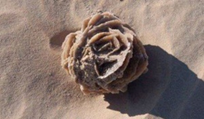 Такие розы образуются в пустыне сами. Если сильный ветер или дождь разрушают песчаный цветок, он образуются снова, если осталось ядро – особая песчинка.Так и человек может принять путь изменений, принять неудачу, настроиться на гармонию с-собой-и-другими-в-любой-ситуации (в том числе на экзамене, ответственной встрече),  вспомнить о минутах  необыкновенной тишины и ясности. И ждать… Гармония, новая гармония, придет. Она восстановит силы и все, о чем мечтаешь,  получится. На восстановление, рождение новой гармонии в душе может уйти один  день или несколько месяцев.В случае длительного неблагополучия именно так можно начать выстраивать себя и отношения с миром (людьми, природой, работой и учебой). Через некоторое время ощущение свежести и новизны дадут ощущение свободы и полноты бытия. Да, нужно терпение: новое состояние не всегда появляется вдруг.И вдруг проявится лучшая версия себя… еще лучшая… Мы  говорим: «Нужно уметь управлять собой, сдерживать себя»… Но есть и другие подходы! Ненасильственные.Можно создать свой день гармоничным и интересным, удивительным и ясным, полным открытий и вдохновения…Как? Некоторые психологи предлагают в течение дня каждое небольшое или большое дело сделать гармоничным (не статичным, ведь гармония – в движении). Представьте наши дела в течение дня как соты. А мы собираем  для себя и других лучшее за этот день в разных ситуациях: на уроке – это знания, с друзьями – доброе общение, с коллегами и учениками - идеи, решения, в столовой - самая вкусная и полезная пища, на улице – красота природы, архитектура…Мы  создаем свой день из множества гармоничных ситуаций. 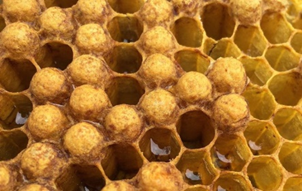 Если плохое нестроение – можно прийти посоветоваться к коллеге или другу, пойти к нашей доброй медсестре, полюбоваться пейзажем, послушать музыку, если прекрасное настроение и самочувствие – поделиться радостью с другими, подумать о своем призвании, извиниться, посмотреть на звезды…Если волнуешься, стоит запланировать 2-3 минуты в течение дня - подышать спокойно и с удовольствием (можно и так: на 2 счета – вдох, на 2 счета – выдох, 1-10 раз). В эти моменты может возникнуть озарение, открытие, появятся стихотворные строчки…Со временем таких ярких дел и событий в течение дня может быть все больше, а день становится глубоким и ярким.Переживание  новой гармонии приводит к желанию взращивать это состояние, избегать конфликтов, понять законы  и правила жизни, поддерживающие это переживание полноты бытия.  В какой-то момент человек легко принимает решение не отклоняться от главного пути, переданного нашими родными, нашими предшественниками. В последние дни перед рождением ребенка стоит спеть ему песню о том, как мы его ждем, любим, в момент рождения сказать: «Наклони головку» и он родится здоровым…(Советы на курсах повышения квалификации «Подготовка к беременности и родам»).***Сегодня прекрасный день: День Веры, Надежды, Любови и Софии.Хочется напомнить прекрасные слова великого мудреца.Если я говорю языками человеческими и ангельскими, а любви не имею, то я — медь звенящая или кимвал звучащий.Если имею дар пророчества, и знаю все тайны, и имею всякое познание и всю веру, так что могу и горы переставлять, а не имею любви, — то я ничто.И если я раздам все имение мое и отдам тело мое на сожжение, а любви не имею, нет мне в том никакой пользы.Любовь долготерпит, милосердствует, любовь не завидует, любовь не превозносится, не гордится,не бесчинствует, не ищет своего, не раздражается, не мыслит зла, не радуется неправде, а сорадуется истине;все покрывает, всему верит, всего надеется, все переносит.Любовь никогда не перестает, хотя и пророчества прекратятся,и языки умолкнут, и знание упразднится.А теперь пребывают сии три: вера, надежда, любовь; но любовь из них больше. Первое Послание к Коринфянам апостола Павла14 октября 2020Тема 4. Любопытство, любознательность, информация, рефлексияЛюбопытство  и любознательность, на первый  взгляд, синонимы.Давайте присмотримся к этим словам и событиям, которые они обозначают.Любо-знательность – любовь к знаниям; любо-пытство – познание любыми путями, даже испытыванием предмета, человека (силой, насилием, пыткой).Любопытство присуще и животным, и человеку; любознательность – только человеку.Любознательность может привести человека к великим открытиям, понимаю смысла жизни и своего предназначения. С такими людьми интересно, можно работать в творческой группе.На пути взросления, открытия смысла жизни  все чувства служат движению вперед. Даже зависть. Человек завидует достижениям, успеху, радости другого? – Значит, он может достигнуть такого же результата, приложив силы, идя своим путем. Мы говорим в таком случае  о белой зависти, или идеале для ребенка, подростка, молодого человека.Без образцов взросления в наше время стать взрослым, на мой взгляд, невозможно. Любознательному ребенку важно  объяснить, научить беречь и уважать ученика, который его поразил своими достижениями.Идя СВОИМ путем, человек приходит к необходимости выбирать «чистую» информацию, с ним легко обсудить вопросы ложной информации, опасных сайтов.Такой ученик открыт знаниям, оценка для него не самое главное (важна справедливость).Любознательность ненасыщаема, если информация «чистая», подается в объеме, доступном для восприятия ученика, взрослого человека.У некоторых первоклассников проявляется желание читать энциклопедии. Затем этот период сменяется углубленным познанием какой-то темы. Далее ситуация повторяется: хочется много и разное знать, затем познать что-то одно глубоко.Взрослый человек знает, что самую тонкую и важнейшую информацию в Интернете не найти: она передается устно от Учителя – к Ученику.Если ребенок начинает интересоваться компьютерными играми,  Интернетом, важно посмотреть, есть ли у него воля.Прислать ли Вам видео занятие о 3-х этапах воспитания воли? Напишите.Осознание, рефлексия дают возможность проанализировать личный опыт, изменить стратегию познания, взаимодействия с техникой, познанием, взаимоотношениями с другими людьми. Только осознание своих ошибок (в любой сфере деятельности) изменяет ситуацию к лучшему на 15-30% (большой разброс индивидуальных оценок).Что ты мог сделать лучше? Как ты разрешал конфликт? Что ты сделал, чтобы его не было?  Чему ты научился на уроке? Чем я могу помочь дома? Классу? Учителю?Если ученик умеет быть объективным, не будет конфликтов из-за оценок (которых пока много).Информация – везде. Еда также содержит также информацию. (Прислать ли Вам интервью, которое я взяла у главного шеф-повара в одном известном ресторане в Петербурге)? Во время еды идет обмен информацией. Человек открыт общению, потому очень важно за столом говорить только о приятных событиях, не пропускать к себе опасную негативную информацию.Много-много лет назад наша (моя) учительница на уроке труда в начальной школе привела нас в столовую. Она учила нас правильно себя вести в столовой. Для нас был приготовлен очень вкусный завтрак, урок нам запомнился на всю жизнь. В нашей школе многим детям такой урок не помешает!• Говорить о том, что хорошо и необходимо – правило номер один в общении. • Тема истинности и чистоты информации – важнейшая с детсада. Надеюсь, со временем в нашем школьном театральном репертуаре будет сказка «Сестрица Аленушка и братец Иванушка» («Не пей из копытца! Козленочком станешь!»).• Проникновенно прочитать сказку по ролям дома – полезно.19 октября 2020Добрый день, дорогие родители!Ситуация напряженная, неопределенная, страхи поднимаются, требуя трансформации.Мне хотелось переслать материал именно 19 октября, исторически и лично для меня день знаменательный.Останется последняя, 6-я тема.Благодарю за внимание.Тексты пишу небольшим объемом, удобном для быстрого прочтения.По любой теме Вы можете задать вопросы, с удовольствием подготовлю 7-ю тему для Вас.Тема 5. Страх. Преодоление страховСмелость, бесстрашие, храбрость, отвага. Осторожность, предусмотрительность, безрассудство, рискованное поведение…Помните слова песни Василия Лебедева-Кумача из «Песенки о капитане»?Жил отважный капитан,Он объездил много стран,И не раз он бороздил океан.Раз пятнадцать он тонул,Погибал среди акул,Но ни разу даже глазом не моргнул.И в беде,И в боюНапевал он эту песенку свою: «Капитан, капитан, улыбнитесь,Ведь улыбка — это флаг корабля.Капитан, капитан, подтянитесь,Только смелым покоряются моря!» Страху противостоит улыбка, внутренний покой, стояние, внутреннее сияние. Любовь (с большой буквы). Так ли? Как Вы считаете?      Из Интернета:* смелость от сумелость, посметь, то есть сумевший несмотря на страх;* Храбрость - хорохориться, хоробриться – бездумность;* Отважность - отваживать, отвадить - защищать.Храбрость бывает отчаянная и безбашенная. Отвага - разумный поступок во благо родных, близких, Отечества.Для справки: есть награды:* медаль "за отвагу";* медаль "за храбрость на пожаре";* в статусе этих наград всё и написано.Осторожность, предусмотрительность помогают овладеть страхом, противостоять ему.Все люди чего-то боятся, смелые же преодолевают страх. Смелость – качество человека, которое можно развить,  воспитать родителям, воспитателям, педагогам, а затем, сознательно, самому человеку.Сколько страхов у человека существует?Я прошла обучение по программе «Психолого-педагогическое сопровождение спортсменов». Нам дали ссылку на тест, диагностирующий страхи спортсменов. Тест выявляет 35 страхов. Мы проводим диагностику, анализируем результаты,  рисуем страхи, а затем преобразуем нарисованное страшное в веселое, смешное. Так работаем с каждым страхом индивидуально и в малой группе.Эта методика преображения страхов психотерапевта А.И.Захарова рекомендована для воспитателей детских садов. Она может быть проведена родителями со своими детьми. Методика диагностики страхов годится не только для спортивных классов.•	За всеми страхами стоит один-единственный страх: страх смерти.Прорисовать стоит ВСЕ страхи.- В процессе рисования и беседы  вырабатывается личное отношение ребенка к страшному и неизбежному.Возраст и страхи.Период страхов продолжается с  4,5  до  9 (12) лет. Наша культура побуждает ребенка научиться преодолевать страхи в удобном для него ритме. Дети сами ищут приключений – испытать себя (темная комната, страшный рассказ, опасные ситуации, нарушение общепринятых правил). Важно получить позитивный опыт преодоления страхов  к подростковому возрасту, научиться владеть всем репертуаром внутренних действий, тренировать в себе осторожность, готовность рискнуть, предусмотрительность, смелость… Мечтать о подвиге…Если в 10-12 лет мы видим много страхов у учеников, им, однозначно, нужна поддержка психолога или Ваша, целенаправленная работа со страхами. Ученики, у которых немного страхов, чувствуют  себя свободными, они искренние, открытые, радостные. Как на страхи влияют плохие оценки? – На этот вопрос ответ однозначный. Советы1) Если ребенок боится темноты, не нужно его ругать (стыдить), лучше включить ночник.2) Есть ученики которые в начальной школе очень хорошо учились. И, вот парадокс, они боятся остаться на второй год в пятом классе. – Поддержка ученикам необходима. – Ученик впервые столкнулся с очень большими трудностями.3) Если ученик боится (пандемии, конца света…), что делать? Когда исчерпаны все аргументы, предлагаю подумать вот о чем: «Ты боишься-    умираешь столько раз в день… неделю… Но ты знаешь, правда такова: мы   умрем… 1 раз. Это будет когда-то… Может к тому времени что-то придумают               (как не умирать). Может, не стоит умирать каждый день, а стоит научиться              жить,  быть смелым».4) Поддерживать проекты, беседы на тему возможности продолжения здоровой жизни до… 100… 120 и более лет.5) Книга М.В.Осориной «Секретный мир детей в пространстве мира взрослых»    написана ясно, понятно, в книге анализируются рисунки детей. Вы получите удовольствие от знакомства с автором. Мария Владимировна преподает в ЛГУ.6) Авторская программа преодоления страхов: «Загадочные сказки» размещена на сайте школы весной 2020 года.  (Одна из сказок, «Синяя Борода», воспринимается детьми  дошкольного возраста и большинством  учеников младшего возраста как нестрашная).7) Целостное позитивное мировоззрение – противовес страху.На уроках православия в 4-м классе, в 10-м классе при изучении романа «Братья Карамазовы» стоит обратить внимание на слова Ф.М.Достоевского:  «Если Бога нет, всё позволено» («Если Бога нет, всё дозволено»). На уроках этики, литературы во всех классах тема совести, совестливости воспринимается учениками как живая, нужная для  их внутреннего роста и понимания правильного пути. Эти темы затрагивают  высшие проявления Любви, еще естественно созвучной детям.  28 октября 2020Уважаемые родители, добрый день.Ознакомьтесь, пожалуйста, с материалами последней темы.В дальнейшем предполагается индивидуальная или групповая работа по интересным для Вас темам.Тема 6. Воздушная перспективаТермин «воздушная перспектива» был впервые употреблен Леонардо да Винчи (1452-1519) для обозначения постепенного изменения цвета в картине, отражающего реальное изменение цвета натуры при увеличении расстояния под воздействием атмосферы. В тех случаях, когда мы предлагаем ученикам ознакомиться со сложной темой или нам важно понять трудности ученика, как показывает мой  опыт, опыт моих коллег, эффективны 10-12 занятий. Первые три занятия конструируем таким образом, чтобы мы увидели интересы, знания учеников, чтобы они поняли нас, наши требования и ожидания. Второй цикл занятий – пробные занятия, помогающие в большинстве случаев преодолеть трудности участников занятий. На 6-м занятии  мы подводим итоги, вместе обсуждаем дальнейшее направление работы. Далее на трех занятиях темы, форму занятий  предлагает ученик. Последние три занятия (9-12) мы готовим вместе: творчески закрепляем пройденное.Наши беседы построены аналогично, циклами.Такими циклами я проводила занятия  и на уроках психологии в 10-м классе, провожу на коррекционно-развивающих занятиях в группе или индивидуально в нашей школе.- Занятия по психологии  прошли успешно (опустим вопрос, чего мне это стоило в классе, который был очень «трудным». (10-й класс комплектовали  из учеников с асоциальным поведением одного из микрорайонов Петербурга).  Помогало и помогает панорамное видение, сотрудничество с учениками, возможность провести серьезную рефлексию вместе с ними, не авторитарная, а воздушная перспектива занятий – атмосферапраздничная   доброжелательная   дружественная  непринуждённая     доверительная   неповторимая   товарищеская   благоприятная      напряжённая   комфортная   неформальная   уютная  неуловимая   деловая   привычная  радостная   мирная   творческая   спокойная   рабочая        торжественная   культурная. НЕ тягостная удушающая гнетущая… Рефлексия на 6-м занятии  дает возможность  увидеть участникам, сколько пройдено, высветить наиболее трудные ситуации и преобразовать их, прежде, чем идти дальше, определить, почему  что-то из задуманного не вполне осуществилось, как учесть этот опыт в последующей работе.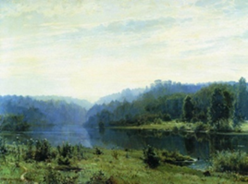 Воздуха, простора -  животворящей атмосферы  в трудных ситуациях учебы, общения, пандемии должно быть больше, чем в обычном процессе обучения и общения дома. В привычных школьных ситуациях  можно сказать ученику: «Это трудная и неинтересная тема. Нужно просто выучить!» Он поймет и будет положительный результат.В кризисные периоды, такие как сейчас,  нужно иначе строить взаимодействие с детьми и взрослыми (и педагогами). Рефлексия необходима.• Каким видите Вы свой опыт за последний год? • Как бы Вы охарактеризовали атмосферу, в которой жил Ваш ребенок дома? • Мы можем рассмотреть эти события внимательнее, представив их на переднем плане своего  опыта и изменить их сначала мысленно, затем в конкретных ситуациях.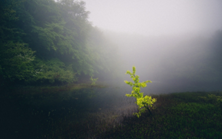 •	Или нужно  рассмотреть этот опыт, осветив и осветлив его? •	Стоит ли обратиться к коллегам? Специалистам? 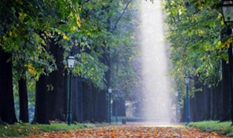 •	Некоторых детей необходимо направить к специалистам в психологический центр нашего района.Родители могут записаться НА КОНСУЛЬТАЦИЮ,  а ученики пройти  коррекционно-развивающие занятия (бесплатно).По семейным проблемам  в психологическом центре теперь консультирует специалист (бесплатно). Она же ведет занятия в школе для приемных родителей.•	Каковы  критерии эффективной  деятельности?Приведу главный критерий, с которым почти все согласны, но редко говорят о нем. – «Возрастание в Любви».Первоклассник хочет одного – любить своего первого учителя и всему у него учиться, любя. Специалисты стараются не вмешиваться в работу классного руководителя первых классов, ученик способен любить пока  только одного человека – своего учителя. На всех и все происходящее он смотрит глазами своего Учителя. Пятиклассник переживает этот удивительный опыт еще раз.  Постепенно ученики открывают  и любят все большее количество преподавателей, специалистов. Любят школу. Прощаясь со школой, такие ученики – точнее Ученики – могут оценить труд каждого и всем сказать добрые слова.Это  идеал, но так бывает, и нередко.Особенность нашей школы в том, что процесс «взросления» коллектива идет медленно. Медленно потому, что в нашей школе представлена если не вся Россия, то значительная ее часть. А, значит, мы сталкиваемся и со всеми возможными, необычными и неожиданными проблемами страны.Каждый из нас, родителей и педагогов, получает  супер опыт, бесценный опыт, если мы осознаем его. Мы становимся другими. Более свободными и  открытыми. Успешными. Первые итогиРодители просили прислать материалы по разным темам: «Неписаные правила дружеского общения», видео «Воспитание воли» (подготовленное специалистами (ФРЦ), «Вкус к жизни» (интервью с главным шеф-поваром одного из ресторанов Петербурга).Некоторые родители просили поговорить с их детьми по личным вопросам.